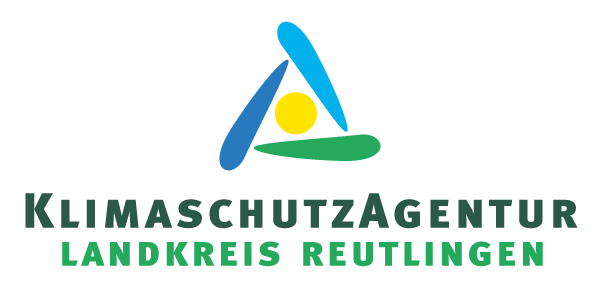 Solarstrom vom BalkonBalkonkraftwerke lassen sich einfach am Balkongeländer, an der Hauswand oder der Terrasse befestigen. Aus Sonnenlicht erzeugt das Solarmodul des Stecker-Solargeräts elektrischen Strom. Stecker-Solargeräte produzieren Strom für den Eigenbedarf, sind aber nicht für die Netzeinspeisung gedacht. Ein Wechselrichter wandelt den erzeugten elektrischen Strom in Haushaltsstrom um. Dieser fließt dann zum Beispiel in die Steckdose am Balkon und von dort zum Kühlschrank, zur Spülmaschine oder zum PC. Mieter*innen, die über ein Balkonkraftwerk nachdenken, können über das Solarkataster www.energieatlas-bw.de herausfinden, an welcher Stelle die Installation der Anlage am ertragreichsten ist. Seit dem 1. Januar 2023 sind Photovoltaikanlagen und Batteriespeicher mit einem Umsatzsteuersatz von 0 Prozent versehen. Diese 0 Prozent gelten auch für Stecker-Solargeräte. Einfachere Regeln für Stecker-Solargeräte wie die Anhebung der Leistungsgrenze von 600 auf 800 Watt, sind bisher noch nicht gültig und anwendbar.Weitere Infos unter www.klimaschutzagentur-reutlingen.de / 07121 14 32 571. Veranstaltungs-Tipp: Am 26. April findet ein Online-Vortrag mit dem Titel „Photovoltaik und Stromspeicher - sicher und lohnenswert“ von 18 bis 19.30 Uhr statt. Die Teilnahme ist kostenfrei. Anmeldung über www.klimaschutzagentur-reutlingen.de 